Congratulations on March 8! Happy Women`s Day!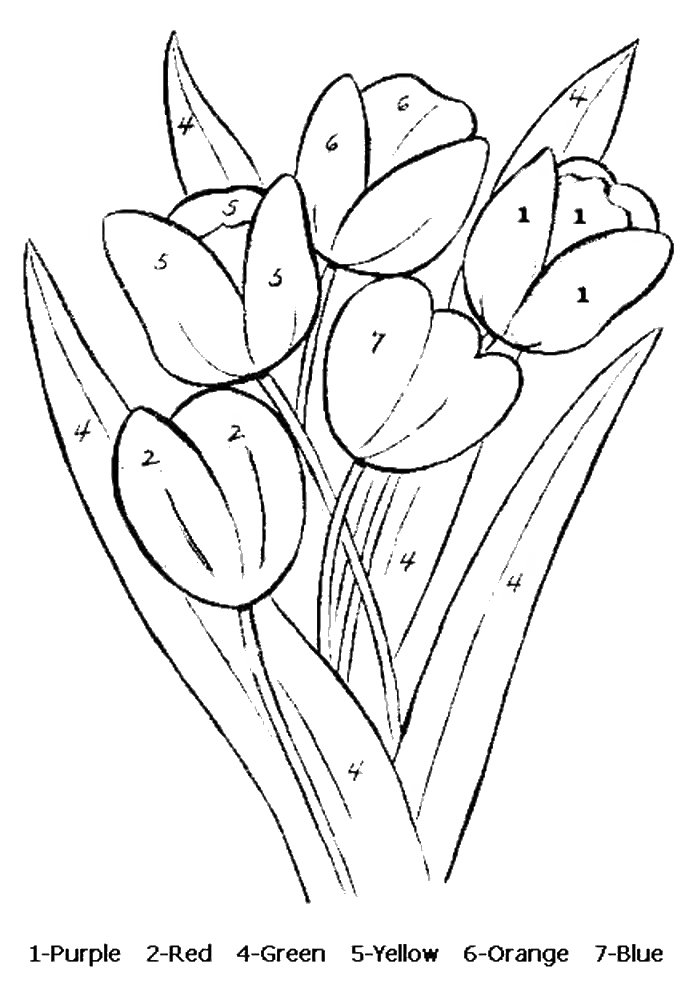 